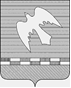 ПСКОВСКАЯ ОБЛАСТЬНОВОСОКОЛЬНИЧЕСКИЙ РАЙОНАДМИНИСТРАЦИЯ  СЕЛЬСКОГО ПОСЕЛЕНИЯ «НАСВИНСКАЯ  ВОЛОСТЬ»ПОСТАНОВЛЕНИЕот 10.01.2024 №1д. НасваО внесении изменений в постановление Администрации сельского поселения «Насвинская волость» от 23.12.2021 №23 «Об утверждении муниципальной программы «Управление и обеспечение деятельности администрации муниципального образования, создание условий для эффективного управления муниципальными финансами  муниципального образования «Насвинская   волость» на 2022-2024 годы»В соответствии с Федеральным законом от 06.10.2003 N 131-ФЗ «Об общих принципах организации местного самоуправления в Российской Федерации», статьей 179 Бюджетного кодекса Российской Федерации, в целях создания условий для повышения качества и уровня жизни населения Администрация сельского поселения «Насвинская волость»ПОСТАНОВЛЯЕТ:1.  Внести  в постановление Администрации сельского поселения «Насвинская волость» от 23.12.2021 №23 «Об утверждении муниципальной программы «Управление и обеспечение деятельности администрации муниципального образования, создание условий для эффективного управления муниципальными финансами  муниципального образования «Насвинская   волость» на 2022-2024 годы» (с изменениями, внесенными постановлениями  Администрации сельского поселения «Насвинская волость» от 20.06.2022 №8, от 24.10.2022№18, от 25.01.2023№1, от 11.04.2023№2, от 08.11.2023 №18, от 11.12.2023 №25), следующие изменения:	1.1. В паспорте муниципальной программы «Управление и обеспечение деятельности администрации муниципального образования, создание условий для эффективного управления муниципальными финансами  муниципального образования «Насвинская   волость» на 2022-2024 годы» раздел «Объемы и источники финансирования муниципальной программы» изложить в следующей редакции:1.2. Раздел муниципальной программы  «Управление и обеспечение деятельности администрации муниципального образования, создание условий для эффективного управления муниципальными финансами  муниципального образования «Насвинская   волость» на 2022-2024 годы» «Ресурсное обеспечение Программы» изложить в следующей редакции:«Ресурсное обеспечение Программы»Финансовое обеспечение программы осуществляется в пределах бюджетных ассигнований и лимитов бюджетных обязательств бюджета  муниципального образования «Насвинская волость» на соответствующий финансовый год и плановый период.Общий объем финансирования подпрограммы на 2022 - 2024 годы составит 19331,4 тысяч рублей, в том числе:на 2022 год – 6362,4 тыс. рублей;на 2023 год – 6764,6 тыс. рублей;на 2024 год – 6204,4 тыс. рублей.1.3. В паспорте подпрограммы «Обеспечение функционирования администрации муниципального образования» раздел «Объемы и источники финансирования подпрограммы муниципальной программы» изложить в следующей редакции:1.4. Раздел подпрограммы «Обеспечение функционирования администрации муниципального образования» IV «Ресурсное обеспечение подпрограммы» изложить в следующей редакции:«IV.Ресурсное обеспечение подпрограммы»Финансовое обеспечение подпрограммы осуществляется в пределах бюджетных ассигнований и лимитов бюджетных обязательств бюджета  муниципального образования на соответствующий финансовый год и плановый период.Общий объем финансирования подпрограммы на 2022-2024 годы составит 7197,1 тысяч рублей, в том числе:на 2022 год – 2308,0 тыс. рублей;на 2023 год – 2439,9  тыс. рублей;на 2024 год –2449,2 тыс. рублей.1.5. В паспорте подпрограммы «Благоустройство муниципального образования» раздел «Объемы и источники финансирования подпрограммы муниципальной программы» изложить в следующей редакции:1.6. Раздел подпрограммы «Благоустройство муниципального образования» IV «Ресурсное обеспечение подпрограммы» изложить в следующей редакции:«IV.Ресурсное обеспечение подпрограммы» Финансовое обеспечение подпрограммы осуществляется в пределах бюджетных ассигнований и лимитов бюджетных обязательств бюджета  муниципального образования «Насвинская волость» на соответствующий финансовый год и плановый период.Общий объем финансирования подпрограммы на 2022-2024  годы по составит 11861,8 тысяч рублей, в том числе:на 2022 год –3969,4 тыс. рублей;на 2023 год –4229,7 тыс. рублей;на 2024 год –3662,7 тыс. рублей.1.7. В паспорте подпрограммы «Социальная поддержка отдельных категорий граждан» раздел «Объемы и источники финансирования подпрограммы муниципальной программы» изложить в следующей редакции:1.8. Раздел подпрограммы «Социальная поддержка граждан в муниципальном образовании» IV «Ресурсное обеспечение подпрограммы» изложить в следующей редакции:«IV.Ресурсное обеспечение подпрограммы» Финансовое обеспечение подпрограммы осуществляется в пределах бюджетных ассигнований и лимитов бюджетных обязательств бюджета  муниципального образования «Насвинская волость» на соответствующий финансовый год и плановый период.	Общий объем финансирования подпрограммы на 2022-2024 годы составит 272,5 тысяч рублей, в том числе:	на 2022 год – 85,0 тыс. рублей;	на 2023 год – 95,0  тыс. рублей;	на 2024 год – 92,5  тыс. рублей.1.9. Таблицу муниципальной программы «Ресурсное обеспечение реализации муниципальной программы за счет средств бюджета муниципального образования» изложить в редакции согласно приложению №1 к настоящему постановлению.1.10. Таблицу муниципальной программы «Прогнозная (справочная) оценка ресурсного обеспечения реализации муниципальной программы за счет всех источников финансирования» изложить в редакции согласно приложению №2 к настоящему постановлению.2. Обнародовать данное постановление в соответствии с действующим Уставом муниципального образования «Насвинская  волость»  и разместить в информационно-телекоммуникационной сети «Интернет» на официальном сайте органов местного самоуправления муниципального образования «Новосокольнический район».3. Контроль за исполнением настоящего постановления оставляю за собой.	Врио.Главы Администрации сельского поселения										С.В. Суханова												                                                                        Приложение №1															      к постановлению Администрации                                                                                                                                                                        сельского поселения «Насвинская волость»                                                                                                                                                                                                                   от 10.01.2024 №1РЕСУРСНОЕ ОБЕСПЕЧЕНИЕ РЕАЛИЗАЦИИ МУНИЦИПАЛЬНОЙ ПРОГРАММЫ ЗА СЧЕТ СРЕДСТВ БЮДЖЕТА МУНИЦИПАЛЬНОГО ОБРАЗОВАНИЯ«Управление и обеспечение деятельности администрации муниципального образования, создание условий для эффективного управления муниципальными финансами муниципального образования «Насвинская волость» на 2022-2024  годы»_____________																	          Приложение №2															    к постановлению Администрации                                                                                                                                                                        сельского поселения «Насвинская волость»                                                                                                                                                                                                                   от 10.01.2024 №1ПРОГНОЗНАЯ (СПРАВОЧНАЯ) ОЦЕНКА РЕСУРСНОГО ОБЕСПЕЧЕНИЯ РЕАЛИЗАЦИИ МУНИЦИПАЛЬНОЙ ПРОГРАММЫ ЗА СЧЕТ ВСЕХ ИСТОЧНИКОВ ФИНАНСИРОВАНИЯ«Управление и обеспечение деятельности администрации муниципального образования, создание условий для эффективного управления муниципальными финансами муниципального образования «Насвинская  волость» на 2022-2024  годы»_______________Объемы и источники финансирования муниципальной программыИсточникиВсего(т.руб.)2022 год(т.руб.)2023 год(т.руб.)2024 год(т.руб.)Объемы и источники финансирования муниципальной программыфедеральный бюджет919,291,2105,6722,4Объемы и источники финансирования муниципальной программыобластной бюджет436,7166,7144,0126Объемы и источники финансирования муниципальной программыместный бюджет (муниципального района)902,3528,4295,4311,5Объемы и источники финансирования муниципальной программыместный бюджет (сельского поселения)16840,25576,16219,65044,5Объемы и источники финансирования муниципальной программыиные источники---Объемы и источники финансирования муниципальной программывсего по источникам19331,46362,46764,66204,4Объемы и источники финансирования подпрограммы муниципальной программыИсточникиВсего(т.руб.)2022 год(т.руб.)2023 год(т.руб.)2024 год(т.руб.)Объемы и источники финансирования подпрограммы муниципальной программыфедеральный бюджет307,091,2105,6110,2Объемы и источники финансирования подпрограммы муниципальной программыобластной бюджет----Объемы и источники финансирования подпрограммы муниципальной программыместный бюджет(муниципального района)----Объемы и источники финансирования подпрограммы муниципальной программыместный бюджет(сельского поселения)6779,12216,82334,32339,0Объемы и источники финансирования подпрограммы муниципальной программыиные источникиОбъемы и источники финансирования подпрограммы муниципальной программывсего по источникам7197,12308,02439,92449,2Объемы и источники финансирования подпрограммы муниципальной программыИсточникиВсего(т.руб.)2022 год(т.руб.)2023 год(т.руб.)2024 год(т.руб.)Объемы и источники финансирования подпрограммы муниципальной программыфедеральный бюджет612,2--612,2Объемы и источники финансирования подпрограммы муниципальной программыобластной бюджет436,7166,7144,0126,0Объемы и источники финансирования подпрограммы муниципальной программыместный бюджет (муниципального района)902,3295,4295,4311,5Объемы и источники финансирования подпрограммы муниципальной программыместный бюджет(сельского поселения)9677,63274,33790,32613,0Объемы и источники финансирования подпрограммы муниципальной программыиные источники----Объемы и источники финансирования подпрограммы муниципальной программывсего по источникам11861,83969,44229,73662,7Объемы и источники финансирования подпрограммы муниципальной программыИсточникиВсего(т.руб.)2022 год(т.руб.)2023 год(т.руб.)2024 год(т.руб.)Объемы и источники финансирования подпрограммы муниципальной программыфедеральный бюджет----Объемы и источники финансирования подпрограммы муниципальной программыобластной бюджет----Объемы и источники финансирования подпрограммы муниципальной программыместный бюджет(муниципального района)----Объемы и источники финансирования подпрограммы муниципальной программыместный бюджет(сельского поселения)272,585,095,092,5Объемы и источники финансирования подпрограммы муниципальной программыиные источники----Объемы и источники финансирования подпрограммы муниципальной программывсего по источникам272,585,095,092,5№Наименование программы, подпрограммы, ведомственной целевой программы, основного мероприятия, мероприятияОтветственный исполнитель,  участники, исполнители мероприятийРасходы (руб.), годыРасходы (руб.), годыРасходы (руб.), годыРасходы (руб.), годы№Наименование программы, подпрограммы, ведомственной целевой программы, основного мероприятия, мероприятияОтветственный исполнитель,  участники, исполнители мероприятий2022 год2023 год2024 годвсего1234567Муниципальная программа «Управление и обеспечение деятельности администрации муниципального образования, создание условий для эффективного управления муниципальными финансами муниципального образования «Насвинская волость» на 2022-2024 годы»всего, в том числе:5576,16219,65044,516840,2Муниципальная программа «Управление и обеспечение деятельности администрации муниципального образования, создание условий для эффективного управления муниципальными финансами муниципального образования «Насвинская волость» на 2022-2024 годы»Администрация сельского поселения «Насвинская волость»5576,16219,65044,516840,21.Подпрограмма 1 «Обеспечение функционирования администрации муниципального образования»всего, в том числе:2216,82334,32339,06890,11.Подпрограмма 1 «Обеспечение функционирования администрации муниципального образования»Администрация сельского поселения «Насвинская  волость»2216,82334,32339,06890,11.1.Основное мероприятие  «Функционирование администрации муниципального образования»»Администрация сельского поселения «Насвинская волость»2216,82334,32339,06890,11.1.1Мероприятие «Расходы на выплаты по оплате труда и обеспечение функций муниципальных органов по Главе сельского поселения»Администрация сельского поселения «Насвинская волость»676,8630,4630,41937,61.1.2Мероприятие «Расходы по оплате труда муниципальных служащих,  работников, занимающих должности, не отнесенные к должностям муниципальной службы и осуществляющих техническое обеспечение администрации поселения и обеспечение функций органов местного самоуправления»Администрация сельского поселения «Насвинская волость»1451,51591,61591,64634,71.1.3Мероприятие «Доплаты к пенсиям муниципальным служащим»Администрация сельского поселения «Насвинская волость»88,5112,3117,0317,81.2Основное мероприятие «Исполнение муниципальными органами отдельных государственных полномочий»Администрация сельского поселения «Насвинская  волость»----1.2.1Мероприятие «Расходы на осуществление полномочий по первичному воинскому учету на территориях, где отсутствуют военные комиссариаты»Администрация сельского поселения «Насвинская волость»----2.Подпрограмма 2 «Благоустройство муниципального образования»всего, в том числе:3274,33790,32613,09677,62.Подпрограмма 2 «Благоустройство муниципального образования»Администрация сельского поселения «Насвинская волость»3274,33790,32613,09677,62.1.Основное мероприятие «Организация благоустройства и озеленения территории муниципального образования»Администрация сельского поселения «Насвинская волость»1167,01358,0932,03457,02.1.1Мероприятие «Развитие и содержание сетей уличного освещения в границах муниципального образования»Администрация сельского поселения «Насвинская волость»582,0621,0644,01847,02.1.2Мероприятие «Проведение мероприятий по озеленению улиц муниципального образования»Администрация сельского поселения «Насвинская волость»68,066,074,0208,02.1.3Мероприятие «Расходы на содержание кладбищ муниципального образования»Администрация сельского поселения «Насвинская волость»133,035,037,0205,02.1.4Мероприятие «Расходы на сбор и вывоз бытовых отходов и мусора»Администрация сельского поселения «Насвинская волость»264,016,0177,0457,02.1.5Мероприятие «Содержание и ремонт воинских захоронений»Администрация сельского поселения «Насвинская волость»120,0620,0-740,02.2Основное мероприятие «Обеспечение мер пожарной безопасности в границах населенных пунктов поселенияАдминистрация сельского поселения «Насвинская волость»270,0149,0157,0576,02.2.1Мероприятие «Обеспечение пожарной безопасности на территории муниципального образования»Администрация сельского поселения «Насвинская волость»270,0149,0157,0576,02.3Основное мероприятие «Расходы на инженерное обустройство сельского поселения»Администрация сельского поселения «Насвинская волость»358,0727,0112,01197,02.3.1Мероприятие «Расходы на содержание объектов водоснабжения»Администрация сельского поселения «Насвинская волость»250,0620,0-870,02.3.2Мероприятие «Развитие и содержание коммунальной инфраструктуры муниципального образования»Администрация сельского поселения «Насвинская волость»108,0107,0112,0327,02.4Основное мероприятие «Дорожное хозяйство»Администрация сельского поселения «Насвинская волость»1437,61520,31398,04355,92.4.1Межбюджетные трансферты на осуществление дорожной деятельности в отношении автомобильных дорог местного значения в границах сельского поселенияАдминистрация сельского поселения «Насвинская волость»1437,61520,31398,04355,92.5Основное мероприятие «Ликвидация очагов сорного растения борщевик Сосновского»Администрация сельского поселения «Насвинская волость»41,736,014,091,72.5.1Расходы на ликвидацию очагов сорного растения борщевик СосновскогоАдминистрация сельского поселения «Насвинская волость»41,736,014,091,73.Подпрограмма 3 «Социальная поддержка граждан в муниципальном образовании»всего, в том числе:85,095,092,5272,53.Подпрограмма 3 «Социальная поддержка граждан в муниципальном образовании»Администрация сельского поселения «Насвинская волость»85,095,092,5272,53.1Основное мероприятие «Социальная поддержка отдельных категорий граждан»Администрация сельского поселения «Насвинская волость»85,095,092,5272,53.1.1Мероприятие «Осуществление единовременной выплаты отдельным категориям гражданам, в связи с празднованием очередной годовщины Победы»Администрация сельского поселения «Насвинская волость»85,095,092,5272,5 №Наименование программы, подпрограммы, основного мероприятия, мероприятияОтветственный исполнитель,  участники, исполнители мероприятийИсточники финансированияРасходы (тыс.руб.), годыРасходы (тыс.руб.), годыРасходы (тыс.руб.), годыРасходы (тыс.руб.), годы №Наименование программы, подпрограммы, основного мероприятия, мероприятияОтветственный исполнитель,  участники, исполнители мероприятийИсточники финансирования2022 год2023 год2024 годвсего1234Муниципальная программа «Управление и обеспечение деятельности администрации муниципального образования, создание условий для эффективного управления муниципальными финансами муниципального образования «Насвинская» на 2022-2024 годы»всего, в том числе:всего6362,46764,66204,419331,4Муниципальная программа «Управление и обеспечение деятельности администрации муниципального образования, создание условий для эффективного управления муниципальными финансами муниципального образования «Насвинская» на 2022-2024 годы»всего, в том числе:межбюджетные трансферты786,3545,01159,92491,2Муниципальная программа «Управление и обеспечение деятельности администрации муниципального образования, создание условий для эффективного управления муниципальными финансами муниципального образования «Насвинская» на 2022-2024 годы»всего, в том числе:бюджет МО5576,16219,65044,516840,2Муниципальная программа «Управление и обеспечение деятельности администрации муниципального образования, создание условий для эффективного управления муниципальными финансами муниципального образования «Насвинская» на 2022-2024 годы»всего, в том числе:иные источникиМуниципальная программа «Управление и обеспечение деятельности администрации муниципального образования, создание условий для эффективного управления муниципальными финансами муниципального образования «Насвинская» на 2022-2024 годы»Администрация сельского поселения «Насвинская волость»всего6362,46981,66204,419331,4Муниципальная программа «Управление и обеспечение деятельности администрации муниципального образования, создание условий для эффективного управления муниципальными финансами муниципального образования «Насвинская» на 2022-2024 годы»Администрация сельского поселения «Насвинская волость»межбюджетные трансферты786,3545,01159,92491,2Муниципальная программа «Управление и обеспечение деятельности администрации муниципального образования, создание условий для эффективного управления муниципальными финансами муниципального образования «Насвинская» на 2022-2024 годы»Администрация сельского поселения «Насвинская волость»бюджет МО5576,16219,65044,516840,2Муниципальная программа «Управление и обеспечение деятельности администрации муниципального образования, создание условий для эффективного управления муниципальными финансами муниципального образования «Насвинская» на 2022-2024 годы»Администрация сельского поселения «Насвинская волость»иные источники1.Подпрограмма 1«Обеспечение функционирования администрации муниципального образования»всего, в том числе:всего2308,02439,92449,27197,11.Подпрограмма 1«Обеспечение функционирования администрации муниципального образования»всего, в том числе:межбюджетные трансферты91,2105,6110,2307,01.Подпрограмма 1«Обеспечение функционирования администрации муниципального образования»всего, в том числе:бюджет МО2216,82334,32339,06890,11.Подпрограмма 1«Обеспечение функционирования администрации муниципального образования»всего, в том числе:иные источники1.Подпрограмма 1«Обеспечение функционирования администрации муниципального образования»Администрация сельского поселения «Насвинская волость»всего2308,02439,92449,27197,11.Подпрограмма 1«Обеспечение функционирования администрации муниципального образования»Администрация сельского поселения «Насвинская волость»межбюджетные трансферты91,2105,6110,2307,01.Подпрограмма 1«Обеспечение функционирования администрации муниципального образования»Администрация сельского поселения «Насвинская волость»бюджет МО2216,82334,32339,06890,11.Подпрограмма 1«Обеспечение функционирования администрации муниципального образования»Администрация сельского поселения «Насвинская волость»иные источники1.1.Основное мероприятие 1.1 «Функционирование администрации муниципального образования»Администрация сельского поселения «Насвинская волость»всего2216,82334,32339,06890,11.1.Основное мероприятие 1.1 «Функционирование администрации муниципального образования»Администрация сельского поселения «Насвинская волость»межбюджетные трансферты1.1.Основное мероприятие 1.1 «Функционирование администрации муниципального образования»Администрация сельского поселения «Насвинская волость»бюджет МО2216,82334,32339,06890,11.1.Основное мероприятие 1.1 «Функционирование администрации муниципального образования»Администрация сельского поселения «Насвинская волость»иные источники1.1.1Мероприятие «Расходы на выплаты по оплате труда и обеспечение функций муниципальных органов по Главе сельского поселения»Администрация сельского поселения «Насвинская волость»всего676,8630,4630,41937,61.1.1Мероприятие «Расходы на выплаты по оплате труда и обеспечение функций муниципальных органов по Главе сельского поселения»Администрация сельского поселения «Насвинская волость»межбюджетные трансферты1.1.1Мероприятие «Расходы на выплаты по оплате труда и обеспечение функций муниципальных органов по Главе сельского поселения»Администрация сельского поселения «Насвинская волость»бюджет МО676,8630,4630,41937,61.1.1Мероприятие «Расходы на выплаты по оплате труда и обеспечение функций муниципальных органов по Главе сельского поселения»Администрация сельского поселения «Насвинская волость»иные источники1.1.2Мероприятие «Расходы по оплате труда муниципальных служащих,  работников, занимающих должности, не отнесенные к должностям муниципальной службы и осуществляющих техническое обеспечение администрации поселения и обеспечение функций органов местного самоуправления»Администрация сельского поселения «Насвинская волость»всего1451,51591,61591,64634,71.1.2Мероприятие «Расходы по оплате труда муниципальных служащих,  работников, занимающих должности, не отнесенные к должностям муниципальной службы и осуществляющих техническое обеспечение администрации поселения и обеспечение функций органов местного самоуправления»Администрация сельского поселения «Насвинская волость»межбюджетные трансферты1.1.2Мероприятие «Расходы по оплате труда муниципальных служащих,  работников, занимающих должности, не отнесенные к должностям муниципальной службы и осуществляющих техническое обеспечение администрации поселения и обеспечение функций органов местного самоуправления»Администрация сельского поселения «Насвинская волость»бюджет МО1451,51591,61591,64634,71.1.2Мероприятие «Расходы по оплате труда муниципальных служащих,  работников, занимающих должности, не отнесенные к должностям муниципальной службы и осуществляющих техническое обеспечение администрации поселения и обеспечение функций органов местного самоуправления»Администрация сельского поселения «Насвинская волость»иные источники1.1.3Мероприятие «Доплаты к пенсиям муниципальным служащим»Администрация сельского поселения «Насвинская волость»всего88,5112,3117,0317,81.1.3Мероприятие «Доплаты к пенсиям муниципальным служащим»Администрация сельского поселения «Насвинская волость»межбюджетные трансферты1.1.3Мероприятие «Доплаты к пенсиям муниципальным служащим»Администрация сельского поселения «Насвинская волость»бюджет МО88,5112,3117,0317,81.1.3Мероприятие «Доплаты к пенсиям муниципальным служащим»Администрация сельского поселения «Насвинская волость»иные источники1.2Основное мероприятие «Исполнение муниципальными органами отдельных государственных полномочий»Администрация сельского поселения «Насвинская волость»всего91,2105,6110,2307,01.2Основное мероприятие «Исполнение муниципальными органами отдельных государственных полномочий»Администрация сельского поселения «Насвинская волость»межбюджетные трансферты91,2105,6110,2307,71.2Основное мероприятие «Исполнение муниципальными органами отдельных государственных полномочий»Администрация сельского поселения «Насвинская волость»бюджет МО1.2Основное мероприятие «Исполнение муниципальными органами отдельных государственных полномочий»Администрация сельского поселения «Насвинская волость»иные источники1.2.1Мероприятие «Расходы на осуществление полномочий по первичному воинскому учету на территориях, где отсутствуют военные комиссариаты»Администрация сельского поселения «Насвинская волость»всего91,2105,6110,2307,01.2.1Мероприятие «Расходы на осуществление полномочий по первичному воинскому учету на территориях, где отсутствуют военные комиссариаты»Администрация сельского поселения «Насвинская волость»межбюджетные трансферты91,2105,6110,2307,01.2.1Мероприятие «Расходы на осуществление полномочий по первичному воинскому учету на территориях, где отсутствуют военные комиссариаты»Администрация сельского поселения «Насвинская волость»бюджет МО1.2.1Мероприятие «Расходы на осуществление полномочий по первичному воинскому учету на территориях, где отсутствуют военные комиссариаты»Администрация сельского поселения «Насвинская волость»иные источники1.2.2Мероприятие «Расходы на возмещение затрат по созданию условий для предоставления государственных и муниципальных услуг по принципу «одного окна» на территории сельских поселений Псковской области»Администрация сельского поселения «Насвинская волость»всего----1.2.2Мероприятие «Расходы на возмещение затрат по созданию условий для предоставления государственных и муниципальных услуг по принципу «одного окна» на территории сельских поселений Псковской области»Администрация сельского поселения «Насвинская волость»межбюджетные трансферты----1.2.2Мероприятие «Расходы на возмещение затрат по созданию условий для предоставления государственных и муниципальных услуг по принципу «одного окна» на территории сельских поселений Псковской области»Администрация сельского поселения «Насвинская волость»бюджет МО1.2.2Мероприятие «Расходы на возмещение затрат по созданию условий для предоставления государственных и муниципальных услуг по принципу «одного окна» на территории сельских поселений Псковской области»Администрация сельского поселения «Насвинская волость»иные источники2Подпрограмма 2 «Благоустройство муниципального образования»всего, в том числе:всего3969,44229,73662,711861,82Подпрограмма 2 «Благоустройство муниципального образования»всего, в том числе:межбюджетные трансферты695,1439,41049,72184,22Подпрограмма 2 «Благоустройство муниципального образования»всего, в том числе:бюджет МО3274,33790,32613,09677,62Подпрограмма 2 «Благоустройство муниципального образования»всего, в том числе:иные источники2Подпрограмма 2 «Благоустройство муниципального образования»Администрация сельского поселения «Насвинская волость»всего3969,44229,73662,711861,82Подпрограмма 2 «Благоустройство муниципального образования»Администрация сельского поселения «Насвинская волость»межбюджетные трансферты695,1439,41049,72184,22Подпрограмма 2 «Благоустройство муниципального образования»Администрация сельского поселения «Насвинская волость»бюджет МО3274,33790,32613,09677,62Подпрограмма 2 «Благоустройство муниципального образования»Администрация сельского поселения «Насвинская волость»иные источники2.1Основное мероприятие «Организация благоустройства и озеленения территории муниципального образования»Администрация сельского поселения «Насвинская волость»всего1167,01358,01544,24069,22.1Основное мероприятие «Организация благоустройства и озеленения территории муниципального образования»Администрация сельского поселения «Насвинская волость»межбюджетные трансферты--612,2612,22.1Основное мероприятие «Организация благоустройства и озеленения территории муниципального образования»Администрация сельского поселения «Насвинская волость»бюджет МО1167,01358,0932,03457,02.1Основное мероприятие «Организация благоустройства и озеленения территории муниципального образования»Администрация сельского поселения «Насвинская волость»иные источники2.1.1Мероприятие «Развитие и содержание сетей уличного освещения в границах муниципального образования»Администрация сельского поселения «Насвинская волость»всего582.0621,0644,01847,02.1.1Мероприятие «Развитие и содержание сетей уличного освещения в границах муниципального образования»Администрация сельского поселения «Насвинская волость»межбюджетные трансферты----2.1.1Мероприятие «Развитие и содержание сетей уличного освещения в границах муниципального образования»Администрация сельского поселения «Насвинская волость»бюджет МО582.0621,0644,01847,02.1.1Мероприятие «Развитие и содержание сетей уличного освещения в границах муниципального образования»Администрация сельского поселения «Насвинская волость»иные источники----2.1.2Мероприятие «Проведение мероприятий по озеленению улиц муниципального образования»Администрация сельского поселения «Насвинская волость»всего68,066,074,0208,02.1.2Мероприятие «Проведение мероприятий по озеленению улиц муниципального образования»Администрация сельского поселения «Насвинская волость»межбюджетные трансферты2.1.2Мероприятие «Проведение мероприятий по озеленению улиц муниципального образования»Администрация сельского поселения «Насвинская волость»бюджет МО68,066,074,0208,02.1.2Мероприятие «Проведение мероприятий по озеленению улиц муниципального образования»Администрация сельского поселения «Насвинская волость»иные источники2.1.3Мероприятие «Расходы на обустройство и восстановление воинских захоронений, находящихся в государственной (муниципальной) собственности, в рамках реализации федеральной целевой программы «Увековечивание памяти погибших при защите Отечества на 2019-2024 годы»Администрация сельского поселения «Насвинская волость»всего120,0620,0612,21352,22.1.3Мероприятие «Расходы на обустройство и восстановление воинских захоронений, находящихся в государственной (муниципальной) собственности, в рамках реализации федеральной целевой программы «Увековечивание памяти погибших при защите Отечества на 2019-2024 годы»Администрация сельского поселения «Насвинская волость»межбюджетные трансферты--612,2612,22.1.3Мероприятие «Расходы на обустройство и восстановление воинских захоронений, находящихся в государственной (муниципальной) собственности, в рамках реализации федеральной целевой программы «Увековечивание памяти погибших при защите Отечества на 2019-2024 годы»Администрация сельского поселения «Насвинская волость»бюджет МО120,0620,0-740,02.1.3Мероприятие «Расходы на обустройство и восстановление воинских захоронений, находящихся в государственной (муниципальной) собственности, в рамках реализации федеральной целевой программы «Увековечивание памяти погибших при защите Отечества на 2019-2024 годы»Администрация сельского поселения «Насвинская волость»иные источники----2.1.4Мероприятие «Расходы на содержание кладбищ муниципального образования»Администрация сельского поселения «Насвинская волость»всего133,035,037,0205,02.1.4Мероприятие «Расходы на содержание кладбищ муниципального образования»Администрация сельского поселения «Насвинская волость»межбюджетные трансферты2.1.4Мероприятие «Расходы на содержание кладбищ муниципального образования»Администрация сельского поселения «Насвинская волость»бюджет МО133,035,037,0205,02.1.4Мероприятие «Расходы на содержание кладбищ муниципального образования»Администрация сельского поселения «Насвинская волость»иные источники2.1.5Мероприятие «Расходы на сбор и вывоз бытовых отходов и мусора»Администрация сельского поселения «Насвинская волость»всего264.016,0177,0457,02.1.5Мероприятие «Расходы на сбор и вывоз бытовых отходов и мусора»Администрация сельского поселения «Насвинская волость»межбюджетные трансферты2.1.5Мероприятие «Расходы на сбор и вывоз бытовых отходов и мусора»Администрация сельского поселения «Насвинская волость»бюджет МО264.016,0177,0457,02.1.5Мероприятие «Расходы на сбор и вывоз бытовых отходов и мусора»Администрация сельского поселения «Насвинская волость»иные источники2.2Основное мероприятие «Обеспечение мер пожарной безопасности в границах населенных пунктов поселенияАдминистрация сельского поселения «Насвинская волость»всего270,0149,0157,0576,02.2Основное мероприятие «Обеспечение мер пожарной безопасности в границах населенных пунктов поселенияАдминистрация сельского поселения «Насвинская волость»межбюджетные трансферты2.2Основное мероприятие «Обеспечение мер пожарной безопасности в границах населенных пунктов поселенияАдминистрация сельского поселения «Насвинская волость»бюджет МО270,0149,0157,0576,02.2Основное мероприятие «Обеспечение мер пожарной безопасности в границах населенных пунктов поселенияАдминистрация сельского поселения «Насвинская волость»иные источники2.2.1Мероприятие «Обеспечение пожарной безопасности на территории муниципального образования»Администрация сельского поселения «Насвинская волость»всего270,0149,0157,0576,02.2.1Мероприятие «Обеспечение пожарной безопасности на территории муниципального образования»Администрация сельского поселения «Насвинская волость»межбюджетные трансферты2.2.1Мероприятие «Обеспечение пожарной безопасности на территории муниципального образования»Администрация сельского поселения «Насвинская волость»бюджет МО270,0149,0157,0576,02.2.1Мероприятие «Обеспечение пожарной безопасности на территории муниципального образования»Администрация сельского поселения «Насвинская волость»иные источники2.3Основное мероприятие «Расходы на инженерное обустройство сельского поселения»Администрация сельского поселения «Насвинская волость»всего653,41022,4423,52099,32.3Основное мероприятие «Расходы на инженерное обустройство сельского поселения»Администрация сельского поселения «Насвинская волость»межбюджетные трансферты295,4295,4311,5902,32.3Основное мероприятие «Расходы на инженерное обустройство сельского поселения»Администрация сельского поселения «Насвинская волость»бюджет МО358,0727,0112,01197,02.3Основное мероприятие «Расходы на инженерное обустройство сельского поселения»Администрация сельского поселения «Насвинская волость»иные источники2.3.1Мероприятие «Расходы на содержание объектов водоснабжения»Администрация сельского поселения «Насвинская волость»всего545,4915,4311,51772,32.3.1Мероприятие «Расходы на содержание объектов водоснабжения»Администрация сельского поселения «Насвинская волость»межбюджетные трансферты295,4295,4311,5902,32.3.1Мероприятие «Расходы на содержание объектов водоснабжения»Администрация сельского поселения «Насвинская волость»бюджет МО250,0620,0-870,02.3.1Мероприятие «Расходы на содержание объектов водоснабжения»Администрация сельского поселения «Насвинская волость»иные источники2.3.2Мероприятие «Развитие и содержание коммунальной инфраструктуры муниципального образования»Администрация сельского поселения «Насвинская волость»всего108,0107,0112,0327,02.3.2Мероприятие «Развитие и содержание коммунальной инфраструктуры муниципального образования»Администрация сельского поселения «Насвинская волость»межбюджетные трансферты2.3.2Мероприятие «Развитие и содержание коммунальной инфраструктуры муниципального образования»Администрация сельского поселения «Насвинская волость»бюджет МО108,0107,0112,0327,02.3.2Мероприятие «Развитие и содержание коммунальной инфраструктуры муниципального образования»Администрация сельского поселения «Насвинская волость»иные источники2.4Основное мероприятие «Дорожное хозяйство»Администрация сельского поселения «Насвинская волость»всего1437,61520,31398,04355,92.4Основное мероприятие «Дорожное хозяйство»Администрация сельского поселения «Насвинская волость»межбюджетные трансферты----2.4Основное мероприятие «Дорожное хозяйство»Администрация сельского поселения «Насвинская волость»бюджет МО1437,61520,31398,04355,92.4Основное мероприятие «Дорожное хозяйство»Администрация сельского поселения «Насвинская волость»иные источники2.4.1Мероприятие «Межбюджетные трансферты на осуществление дорожной деятельности в отношении автомобильных  дорог местного значения в границах сельского поселения»Администрация сельского поселения «Насвинская волость»всего1437,61520,31398,04355,92.4.1Мероприятие «Межбюджетные трансферты на осуществление дорожной деятельности в отношении автомобильных  дорог местного значения в границах сельского поселения»Администрация сельского поселения «Насвинская волость»межбюджетные трансферты----2.4.1Мероприятие «Межбюджетные трансферты на осуществление дорожной деятельности в отношении автомобильных  дорог местного значения в границах сельского поселения»Администрация сельского поселения «Насвинская волость»бюджет МО1437,61520,31398,04355,92.4.1Мероприятие «Межбюджетные трансферты на осуществление дорожной деятельности в отношении автомобильных  дорог местного значения в границах сельского поселения»Администрация сельского поселения «Насвинская волость»иные источники2.5Основное мероприятие «Ликвидация очагов сорного растения борщевик Сосновского»Администрация сельского поселения «Насвинская волость»всего208,4180,0140,0528,42.5Основное мероприятие «Ликвидация очагов сорного растения борщевик Сосновского»Администрация сельского поселения «Насвинская волость»межбюджетные трансферты166,7144,0126,0436,72.5Основное мероприятие «Ликвидация очагов сорного растения борщевик Сосновского»Администрация сельского поселения «Насвинская волость»бюджет МО41,736,014,091,72.5Основное мероприятие «Ликвидация очагов сорного растения борщевик Сосновского»Администрация сельского поселения «Насвинская волость»иные источники2.6Основное мероприятие «Повышение инвестиционной привлекательности»Администрация сельского поселения «Насвинская волость»всего233,0--233,02.6Основное мероприятие «Повышение инвестиционной привлекательности»Администрация сельского поселения «Насвинская волость»межбюджетные трансферты233,0--233,02.6Основное мероприятие «Повышение инвестиционной привлекательности»Администрация сельского поселения «Насвинская волость»бюджет МО----2.6Основное мероприятие «Повышение инвестиционной привлекательности»Администрация сельского поселения «Насвинская волость»иные источники----2.6.1Межбюджетные трансферты на обеспечение мероприятий по разработке генерального плана и правил землепользования застройки сельского поселенияАдминистрация сельского поселения «Насвинская волость»всего----2.6.1Межбюджетные трансферты на обеспечение мероприятий по разработке генерального плана и правил землепользования застройки сельского поселенияАдминистрация сельского поселения «Насвинская волость»межбюджетные трансферты----2.6.1Межбюджетные трансферты на обеспечение мероприятий по разработке генерального плана и правил землепользования застройки сельского поселенияАдминистрация сельского поселения «Насвинская волость»бюджет МО----2.6.1Межбюджетные трансферты на обеспечение мероприятий по разработке генерального плана и правил землепользования застройки сельского поселенияАдминистрация сельского поселения «Насвинская волость»иные источники----3.Подпрограмма 3 «Социальная поддержка граждан в муниципальном образовании»всего, в том числевсего85,095,092,5272,53.Подпрограмма 3 «Социальная поддержка граждан в муниципальном образовании»всего, в том числемежбюджетные трансферты3.Подпрограмма 3 «Социальная поддержка граждан в муниципальном образовании»всего, в том числебюджет МО85,095,092,5272,53.Подпрограмма 3 «Социальная поддержка граждан в муниципальном образовании»всего, в том числеиные источники3.Подпрограмма 3 «Социальная поддержка граждан в муниципальном образовании»Администрация сельского поселения «Насвинская волость»всего85,095,092,5272,53.Подпрограмма 3 «Социальная поддержка граждан в муниципальном образовании»Администрация сельского поселения «Насвинская волость»межбюджетные трансферты3.Подпрограмма 3 «Социальная поддержка граждан в муниципальном образовании»Администрация сельского поселения «Насвинская волость»бюджет МО85,095,092,5272,53.Подпрограмма 3 «Социальная поддержка граждан в муниципальном образовании»Администрация сельского поселения «Насвинская волость»иные источники3.1Основное мероприятие «Социальная поддержка отдельных категорий граждан»Администрация сельского поселения «Насвинская волость»всего85,095,092,5272,53.1Основное мероприятие «Социальная поддержка отдельных категорий граждан»Администрация сельского поселения «Насвинская волость»межбюджетные трансферты3.1Основное мероприятие «Социальная поддержка отдельных категорий граждан»Администрация сельского поселения «Насвинская волость»бюджет МО85,095,092,5272,53.1Основное мероприятие «Социальная поддержка отдельных категорий граждан»Администрация сельского поселения «Насвинская волость»иные источники3.1.1Мероприятие «Осуществление единовременной выплаты отдельным категориям гражданам, в связи с празднованием очередной годовщины Победы»Администрация сельского поселения «Насвинская волость»всего85,095,092,5272,53.1.1Мероприятие «Осуществление единовременной выплаты отдельным категориям гражданам, в связи с празднованием очередной годовщины Победы»Администрация сельского поселения «Насвинская волость»межбюджетные трансферты3.1.1Мероприятие «Осуществление единовременной выплаты отдельным категориям гражданам, в связи с празднованием очередной годовщины Победы»Администрация сельского поселения «Насвинская волость»бюджет МО85,095,092,5272,53.1.1Мероприятие «Осуществление единовременной выплаты отдельным категориям гражданам, в связи с празднованием очередной годовщины Победы»Администрация сельского поселения «Насвинская волость»иные источники